Informace o „The 30th National Ethics Council Forum“ ve dnech 8 – 9. listopadu 2022Dear National Ethics Council Representatives, Dear Guests,On behalf of the Czech Bioethics Commission of the Research and Development Council and the European Commission we are very pleased to inform you that we initiated an organisation of the 30th National Ethics Council Forum which will take place in Prague, Czech Republic on 8-9 November 2022 under the auspices of the Czech Republic Presidency of the Council of the European Union. The Forum will be organised online. The details related to the communication platform will be confirmed closer to the date of the event.For this NEC Forum , the following topics are currently proposed for consideration:  Preparedness and resilience under crisis Ethics, international cooperation and the future of ethicsRoboethics with special regard to humanoid robotsAcademic integrityBlastoids: emerging issue in biomedical ethicsIf you wish to suggest any topic to be included in the Program, or speakers who could give a presentation related to the topics, please send us your proposal via return e-mail by 5 September 2022.Important administrative requestIn order to facilitate an organisation of the event please send the name and email address of the representatives delegated via return e-mail by 5 September 2022.All representatives will be invited through EC AGM IT tool.In the next communication we will send you a draft Agenda.We look forward to hearing from you.  With kind regards,Dorian and EdytaEdyta SIKORSKA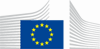 European CommissionDG Research & InnovationRTD.03.001- Ethics and Research Integrity Sector